QUESTIONS DE SYNTHESE UAA1 : le cheveu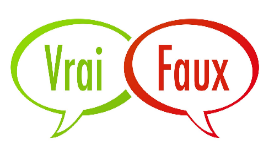 Répondez aux affirmations suivantes par vrai ou faux.Le cuir chevelu possède des glandes sudoripares « apocrines », comme certaines régions de la peau. Vrai         	 FauxLa mélanine qui donne la couleur aux cheveux est surtout présente dans la cuticule Vrai 		 FauxC’est au niveau du bulbe pileux que les cellules de la matrice se multiplient. Vrai 		 FauxLa cuticule est formée de cellule en forme d’écailles Vrai 		 FauxLes vaisseaux sanguins arrivent au niveau de la papille dermique  Vrai 		 FauxLe cortex est la partie la plus fine du cheveu Vrai 		 FauxLes chaines de kératine se rassemblent pour former le cheveu Vrai 		 FauxLa tige pilaire est formée de kératine, c’est la partie morte du cheveu Vrai 		 FauxLorsque la kératine est sous la forme alpha elle n’est pas dans une configuration stable Vrai 		 FauxSur base de vos connaissances, expliquer pourquoi le cheveu est inactif lors de la phase télogène.Compléter les schémas suivants.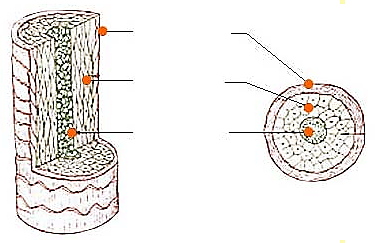 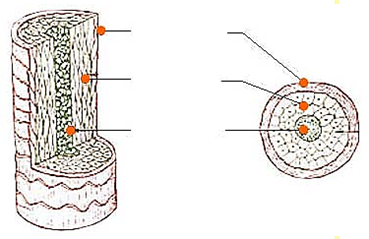 Expliquer en quelques mots, en utilisant les termes adéquats, comment est nourri le cheveuCompléter le schéma Compétence spécifique : sur base d’un schéma, situer les différentes parties du follicule pileux.Utilisez les termes ci-dessous.Tige pilaire / Épiderme / Bulbe / Papille dermique / Derme / glande sébacée /muscle horripilateur / Vaisseaux sanguins / Glande sudoripare eccrine / Pore / Sébum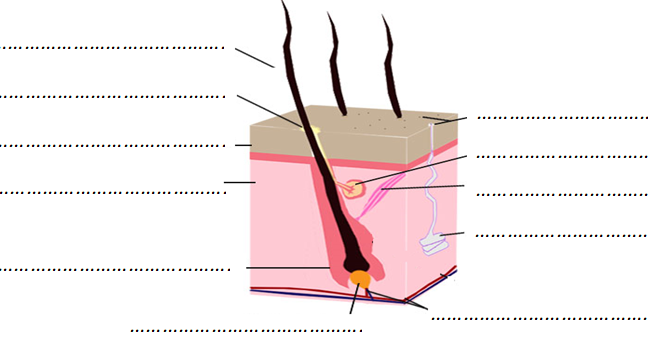 Dans quelle partie précise du cheveu trouve-t-on :Des écailles	……………….……….………………………………………… Des cellules naissantes	……………….……….……….…………Des vaisseaux sanguins ……………….……….……….…………………Quelle est la protéine principale des cheveux ? Quelles sont les petites structures qui assemblées par des liaisons peptidiques composent une protéine.Où trouve-t-on la mélanine au sein du cheveu ? Quel est son rôle ?Quelles sont les 2 glandes annexées au cheveu. Soyez précis : employez les noms exactsLe cortex présente des fibres de kératine regroupées entre elles pour donner de la solidité au cheveu. Ces formations ont différentes dimensions. Donne le nom de celles-ci par ordre croissant de taille (de la structure la plus petite à la plus importante).Compléter le tableau décrivant les 2 glandes annexées au cheveu (employer les noms exacts)Madame Martin vient dans votre salon pour un shampooing suivi d’un brushing. Citer à madame Martin les deux formes de la kératine. 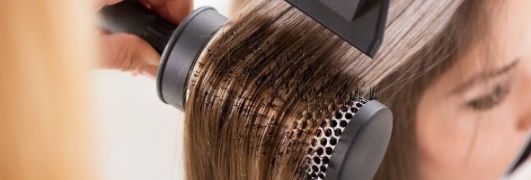 ………………………………………………………………………………………………………………Pourquoi y a-t-il passage d’une forme à l’autre lors du brushing ? Expliquez………………………………………………………………………………………………………………………………………………………………………………………………………………………………………………………………………………………………………………………………………………………………………………………………………………………………………………………………………………………………………………………Donnez le terme (le mot) correspondant à ces quelques définitions………………………………………………….. : Permet de redresser le cheveu………………………………………………….. : Cellules qui se développent au fond du bulbe du cheveu et permettent la croissance du cheveu …………………………………………………… : Partie visible du cheveu produite par le bulbe pilaire ………………………………………………….. : Produit sécrété par la glande sébacée ………………………………………………….. : Partie précise du cheveu qui permet la nutrition du cheveu………………………………………............. : Liaison très solide qui relie les AA et donne de la solidité au cheveu………………………………………….. : Liaison qui intervient dans la formation de l’hélice alpha et est brisée par l’eau………………………………………………….. : Est un ensemble de 11 protofibrilles.Observez bien ce schéma et donnez un nom aux glandes ci-dessous, soyez précis !!!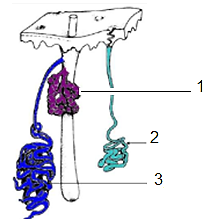 Glande …………………..Glande……………………….Produit sécrétéFonction principale de ce produit1 ……….2 ……….3 ……….